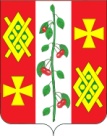 АдминистрациЯ КРАСНОСЕЛЬСКОГО СЕЛЬСКОГОПОСЕЛЕНИЯ ДИНСКОГО РАЙОНАПОСТАНОВЛЕНИЕот 19.08.2020 года                                                                                          № 104село КрасносельскоеО внесении изменений в постановление администрации Красносельского сельского поселения Динского района от 17.06.2016 № 145 «О порядке предоставления организациям коммунального комплекса субсидии на возмещение затрат по реконструкции, модернизации, капитальному ремонту систем теплоснабжения, для подготовки к осенне-зимнему периоду»В соответствии с Федеральным законом от 06.10.2003 года № 131-ФЗ «Об общих принципах организации местного самоуправления в Российской Федерации», со статьей 78 Бюджетного кодекса Российской Федерации, Уставом Красносельского сельского поселения Динского района, постановляю:1. Внести в Порядок предоставления организациям коммунального комплекса субсидии на возмещение затрат по реконструкции, модернизации, капитальному ремонту систем теплоснабжения, для подготовки к осенне-зимнему периоду, утвержденный постановлением администрации Красносельского сельского поселения Динского района от 17.06.2016 № 145 «О порядке предоставления организациям коммунального комплекса субсидии на возмещение затрат по реконструкции, модернизации, капитальному ремонту систем теплоснабжения, для подготовки к осенне-зимнему периоду» изменения, раздел 1 дополнить абзацем следующего содержания:  «1.5.  Субсидии, предусмотренные статьей 78 Бюджетного кодекса Российской Федерации, могут предоставляться юридическим лицам, являющимся хозяйственными обществами, в том числе для реализации ими функций, установленных федеральными законами и (или) нормативными правовыми актами Правительства Российской Федерации, в виде вкладов в имущество таких юридических лиц, не увеличивающих их уставные (складочные) капиталы, в соответствии с законодательством Российской Федерации.».2. Общему отделу администрации Красносельского сельского поселения Динского района разместить настоящее постановление на официальном сайте Красносельского сельского поселения Динского района.3. Контроль за выполнением настоящего постановления оставляю за собой.4. Настоящее постановление вступает в силу со дня его официального опубликования.Глава Красносельскогосельского поселения                                                                             М.В. Кныш 